Дозаявка команды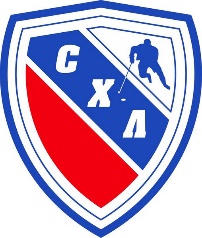                   ЧЕМПИОНАТ СИБИРСКОЙ ХОККЕЙНОЙ ЛИГИ                  ЧЕМПИОНАТ СИБИРСКОЙ ХОККЕЙНОЙ ЛИГИ                  ЧЕМПИОНАТ СИБИРСКОЙ ХОККЕЙНОЙ ЛИГИ                  ЧЕМПИОНАТ СИБИРСКОЙ ХОККЕЙНОЙ ЛИГИ+7(383)299-11-22https://vk.com/sibhlsibirhl@yandex.ruПриложение № 2ДОЗАЯВОЧНЫЙ ЛИСТ НА СЕЗОН 2021-2022гг.ДОЗАЯВОЧНЫЙ ЛИСТ НА СЕЗОН 2021-2022гг.ДОЗАЯВОЧНЫЙ ЛИСТ НА СЕЗОН 2021-2022гг.ДОЗАЯВОЧНЫЙ ЛИСТ НА СЕЗОН 2021-2022гг.ДОЗАЯВОЧНЫЙ ЛИСТ НА СЕЗОН 2021-2022гг.Информация о команде№ п/пФамилия Имя ОтчествоДата рожденияАмплуаВр, Зщ, НпНомерРостВесСтатус игрокаЛюбитель СШК МастерХват клюшкиЛевый ПравыйПрошлая команда12345Подпись руководителя команды:   _________________ /  ____________/                                                                                                                           Расшифровка
Дата  заполнения:  Дата приема:   __________________________                             Заполняется  Орг. КомитетомПодпись:  ________ /     ______________/                                                      Расшифровка